
ПОСТАНОВЛЕНИЕ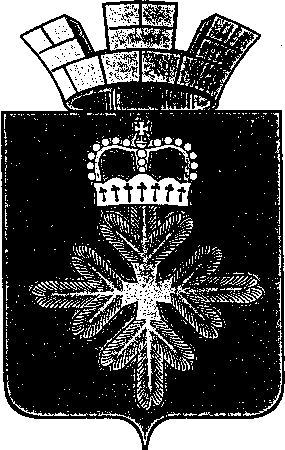 АДМИНИСТРАЦИИ ГОРОДСКОГО ОКРУГА ПЕЛЫМВ связи с кадровыми изменениями, обращением начальника 15 пожарно-спасательного отряда ФПС ГПС Главного управления МЧС России по Свердловской области, администрация городского округа ПелымПОСТАНОВЛЯЕТ: 1. Внести в Состав комиссии по предупреждению и ликвидации чрезвычайных ситуаций и обеспечению пожарной безопасности городского округа Пелым, утвержденный постановлением администрации городского округа Пелым от 31.01.2020 № 28 «О комиссии по предупреждению и ликвидации чрезвычайных ситуаций и обеспечению пожарной безопасности городского округа Пелым», следующие изменения:1) исключить из Состава комиссии по предупреждению и ликвидации чрезвычайных ситуаций и обеспечению пожарной безопасности городского округа Пелым Гашкова Дениса Вадимовича - начальника 15 ПСО ФПС ГПС ГУ МЧС России по Свердловской области 2) включить в Состав комиссии по предупреждению и ликвидации чрезвычайных ситуаций и обеспечению пожарной безопасности городского округа Пелым Бочкарева Дмитрия Сергеевича - начальника 15 пожарно-спасательного отряда ФПС ГПС Главного управления МЧС России по Свердловской области. 2. Опубликовать настоящее постановление в информационной газете «Пелымский вестник» и разместить на официальном сайте городского округа Пелым в сети «Интернет».Глава городского округа Пелым                                                           Ш.Т. Алиевот 01.03.2023 № 62п. ПелымО внесении изменений в Состав комиссии по предупреждению и ликвидации чрезвычайных ситуаций и обеспечению пожарной безопасности городского округа Пелым, утвержденный постановлением администрации городского округа Пелым от 31.01.2020 № 28 «О комиссии по предупреждению и ликвидации чрезвычайных ситуаций и обеспечению пожарной безопасности городского округа Пелым»